NOME DA ATIVIDADE: PRECISÃO COM PÊNDULO Nesta atividade serão necessárias bolinhas, copos descartáveis ou lático, litros de garrafa pet e precisarão confeccionar um pêndulo. Confecção do pêndulo: Um cabo de vassoura na ponta amarrar um barbante e na ponta do barbante uma sacolinha com um pano dentro. Deverão posicionar os copos e litros a uma distância que o pêndulo alcance tendo que derrubar todos com precisão depois de ter derrubado todos deverá erguer os copos e colocar as bolinhas em cima do copo e deverão derrubar somente as bolinhas. 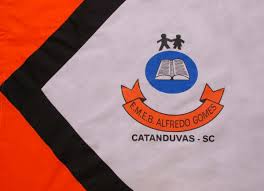 ESCOLA MUNICIPAL DE EDUCAÇÃO BÁSICA ALFREDO GOMES.DIRETORA: IVÂNIA NORAASSESSORA PEDAGÓGICA: SIMONE ANDRÉA CARL.ASSESSORA TÉCNICA ADM.: TANIA N. DE ÁVILA.PROFESSORA: BRUNA MAGNABOSCODISCIPLINA: EDUCAÇÃO FÍSICACATANDUVAS – SCANO 2021  - TURMA 3 ANO 